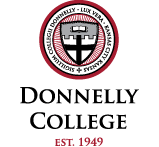 MT 085AXBasic AlgebraTermDay/TimeROOM:4 credit hoursINSTRUCTOR INFORMATION: Name: Office hours: Telephone: E-mail address: COURSE DESCRIPTION:This is a beginning course in algebra, designed to help students acquire a solid foundation in the basic skills of algebra. Topics include fundamentals of algebra, solutions of linear equations and inequalities, solving application problems, graphs of linear equations, systems of equations, operations with polynomials, factoring, rational expressions, radicals, and solving quadratic equations. The ALEKS online learning environment is used in this course. (This is a preparatory course and cannot be used to fulfill graduation requirements.)PREREQUISITES: Appropriate placement score, C or above in MT080, or by permission of the mathematics instructor.REQUIRED TEXTBOOK & SUPPLIES:You will be provided with ALEKS 360 Student Access code.  This code provides access to the ALEKS online learning environment and to the following electronic textbook (NOT a printed-on-paper textbook): Miller/O'Neill/Hyde: Beginning and Intermediate Algebra, 5th Ed. Class AX access Code: HEXUV-FT3KCDevice and web browser that can run ALEKS with a webcam. The list of devices with various operating system and web browser configurations capable of running ALEKS can be found at https://www.aleks.com/support/system_requirements.Scientific calculator (optional). ALEKS STUDENT SUPPORT:  https://www.aleks.com/support/form or (800) 258-2374.PHILOSOPHY OF GENERAL EDUCATION: Donnelly College has consistently maintained a strong commitment to the liberal arts and sciences as a foundation for a complete education.  The faculty strongly believes that the liberal arts and sciences provide the context through which students can engage with larger questions about students’ place in the world and their pursuit of truth.  Therefore, the College’s general education requirements are designed to ensure that liberal arts and sciences graduates develop a breadth of content knowledge and the skills and abilities which will enable them to become educated participants in a diverse global community.  DONNELLY COLLEGE LEARNING OUTCOMES:Communication Skills: Students will communicate effectively in writing and speaking.Technology and Information Literacy Skills: Students will demonstrate proficiency in information literacy skills.Symbolic Problem Solving: Students will demonstrate competency in qualitative and quantitative problem-solving. 	Analytical Thinking: Students will employ reflective thinking to evaluate diverse ideas in the search for truth.Personal and Interpersonal Skills: Students will develop an understanding across cultural differences locally, nationally, and internationally.Academic Inquiry: Students will engage independently and effectively in lifelong learning.Values: Students will demonstrate moral and ethical behavior in keeping with our Catholic identity.LIBERAL ARTS AND SCIENCES PROGRAM LEARNING OUTCOMES:In addition to the general education learning outcomes – communication skills, technology, and information literacy skills, symbolic problem solving, analytical thinking, personal and interpersonal skills, academic inquiry, and values – upon successful completion of the Associate of Arts in Liberal Arts degree, the graduate should be able to demonstrate: 1.  Proficiency and creativity in written and verbal communication.  2.  Effective use of current technology in support of academic work.  3.  Proficient use of qualitative and quantitative methods in problem-solving.  4.  Critical and Analytic thinking across a range of disciplines.  5.  A commitment to ethics and integrity in academic and professional relationships, within the community and the environment.  6a. The ability to conduct research using sources, strategies, and approaches across disciplines. (AA)  6b. Use of the scientific method. (AS) MT 085 BASIC ALGEBRA STUDENT LEARNING OUTCOMES:Upon completion of MT 085, the student will have the ability to:1.  Simplify and/or evaluate expressions.2.  Solve equations and inequalities.      3.  Solve application problems.4.  Graph linear equations.5.  Factor algebraic expressions.COURSE REQUIREMENTS: Students will be required to take an initial assessment, complete the assigned objectives, take all knowledge checks take two tests and a final exam. These will be weighted as follows:GRADING POLICY:  Points will be distributed be as follows:ALEKS Initial Assessment (Knowledge Check): Students must take the initial assessment. The purpose of this assessment is to determine the topics you are most ready to learn. It is therefore very important to answer each question as best as you can without any help whatsoever. Click the I don't know button only if a question is completely unfamiliar to you. Note that this assessment is not a "test" to pass or fail and will not be graded. Students will need paper and pencil to work out each problem in order to input their answers. It is recommended that students have a dedicated ALEKS notebook to track their work and help them stay organized throughout the course.ALEKS Scheduled Knowledge Checks: There will be a graded scheduled knowledge check in the end of each assigned objective. They will be either progressive or comprehensive knowledge checks.ALEKS Objectives:  Students are expected to complete the assigned objective(s) by the due dates in order to earn a grade of 100%. If the objective(s) are not completed by then, a percentage based on goal topics completed will be awarded. ALEKS Time Goals: The student must spend at least five hours weekly working on ALEKS, a graded weekly time goal required.Tests:  There will be six in class tests on ALEKS. Test dates are indicated on the schedule. Each test is timed and proctored. You will be allowed a first full attempt and a second quick attempt at each test. Failure to take a test by the due date without approval from your instructor may result in a score of zero. There are no retests. A calculator may be used.        Quizzes: There will be seven in class 30 minutes timed quizzes. Quizzes dates are indicated on the course schedule. Each quiz is timed, you will allow two attempts at each quiz. There is no makeup for a missing quiz.Final Exam: There is a comprehensive final exam that is timed. Failure to take the exam by the due date will result in a score of zero. You will be allowed one attempt and there is no make-up exam.  Books or notes must not be used while taking the exam. A calculator may be used.Make-up Tests:  You may make up only ONE test for the entire semester.  In order to be allowed to make up a test, you must call or e-mail me BEFORE the start of the test.  You must have a valid reason and give it at this time (“I’m not ready” is NOT a valid reason.)  If you do not provide prior notice, you must provide documentation (doctor’s note, etc.) as to why you could not take the test.  Unless there are extenuating circumstances, all tests must be made up within one week of the scheduled test time.  It is up to the student to schedule the test.  A make-up test can only be scheduled once. The make-up passing grades will be 70% regardless of the makeup test score. Additional Assistance:ALEKS: Almost all the course materials will be in ALEKS. In addition, there might be a paper based assignments, the instructor and the student/s are going to this choice accordingly . The student user guide can be found at: https://www.aleks.com/user_guides/learners-highedmathTo contact ALEKS customer support call (800) 258-2374 or visit https://www.aleks.com/support/form. CANVAS: Some course materials, grades, and communication with the instructor will be conducted in the Canvas online learning platform. Students are expected to check their accounts on a regular basis (i.e., 2X a week minimum).   Note: All communications  with your instructor regarding this course will be made via your Donnelly College email account.If you have questions about using Canvas, check the Online Student Guide available at https://community.canvaslms.com/docs/DOC-10701-canvas-student-guide-table-of-contents For any technical problems, call the assistance line at 1-855-593-5537.  This line is available 24/7. GRADING SCALE:Grades are awarded as follows:CALCULATOR POLICY:  ALEKS provides a calculator when necessary. However, students wishing to use a calculator must provide their own.  Cell phones with calculator capabilities may NOT be used on tests or final exam.  ACADEMIC INTEGRITY: “Academic integrity is to be maintained at all times to insure genuine educational growth.  Cheating and plagiarism in all forms, therefore, will be subject to disciplinary action.  Serious infractions will be reviewed by an ad hoc committee, appointed by the appropriate dean. Appropriate sanctions will be imposed.”PLAGIARISM and DISHONESTY: Plagiarism-the appropriation or imitation of the language or ideas of another person and presenting them as one’s original work – sometimes occurs through carelessness or ignorance. Students who are uncertain about his/her ability to fulfill the course requirements should consult their instructors to seek help. Appropriate sanctions will be imposed on the dishonesty case otherwise.”ACCOMMODATIONS:  In compliance with the Americans with Disabilities Act, Donnelly College will make every attempt to provide equal access for persons with disabilities.  Students in need of accommodations must request them in writing from the Vice President of Academic Affairs.CIVILITY & DECORUM: As noted in its Code of Conduct, Donnelly College is committed to maintaining an overall atmosphere of civility and respect.  Civility and decorum both inside and outside the classroom are fundamental foundations of the values at Donnelly College.  Classroom discussions and interactions outside the classroom will at all times be focused on the learning process and should always be respectful of both students and faculty.  In open discussions of ideas and issues, disagreements should focus on ideas and facts.  Name calling, and assaults (either in person or online) will not be tolerated.  Should any problems occur, the instructor should be notified immediately.  Those who do not comply with civility and decorum requirements may be subject to a grade reduction and other sanctions up to and including dismissal from Donnelly College. ATTENDANCE POLICY:  Students are expected to attend each and every class period.  Any student who misses six or more class sessions may be withdrawn from the class at the discretion of the instructor. All students will be asked to self-report if they must quarantine or have been exposed to COVID-19 by filling out the COVID-19 Incident Report FormWITHDRAWAL FROM COURSES OR SCHOOL: It is the responsibility of the student to withdraw from a class. If a student decides to withdraw from a class, ideally, they should see an advisor and the financial aid staff before taking the withdrawal form to the Registrar's office for processing.  However, any verifiable contact (e-mail, fax, phone, mail, etc.) with authorized college personnel expressing the student's intent to withdraw from a class will be honored.        If students withdraw before they have earned their financial aid, they will owe Donnelly   College a debt for the unearned portion of the financial aid as well as for any unpaid balances (subject to the College's refund policy). Not attending class is not a withdrawal from class.Donnelly College reserves the right to withdraw a student from class(es) if the student does not meet their financial obligations, including two missing or incomplete payments, or loss of financial aid. Faculty may initiate an administrative withdrawal by non-attendance. In extreme circumstances (i.e., a disciplinary problem), the Vice President of Academic Affairs may initiate an administrative withdrawal. The student remains responsible for the tuition owed in this instance. The deadlines for withdrawing from classes are as follows: Withdrawal deadline dates will be published in the academic calendar.  MT085AX FALL2021: TENTATIVE COURSE CALENDARThe schedule is subject to change based on the progress or needs of the class. NOTE: All due dates will be on the midnight of the class dates, unless indicated otherwise on the ALEKS platform.Please refer to the aleks Assignments for details.FALL 2021 COVID–19 		Good Faith Agreement Statement Due to the COVID-19 pandemic Donnelly college has instituted several measures for your safety. The Donnelly college website has an update center. Here is a link to the Donnelly College COVID information:  https://www.donnelly.edu/updates All students will read and sign the following Good Faith Agreement; “I pledge to monitor myself for the symptoms of COVID-19 and to observe the 3 “W’s” while on campus: Wash my hands, watch my distance and wear a mask. I will look out for others and encourage them to stay committed to keeping everyone healthy and I will participate in contact tracing to preserve the wellness of the Donnelly Community.” Additionally, Donnelly College is instituting the following attendance policy; “All students will be asked to self-report if they must quarantine or have been exposed to COVID-19 by filling out the COVID-19 Incident Report Form”. Here is a link to the COVID-19 Incident Report Form: https://forms.office.com/Pages/ResponsePage.aspx?id=S_8IWW-rUkmWHLbDxQ34Kzw0_67sUS1Ov9jbznJoRWBUNVU2UzhPR0tUREZRQUdHME9aVDY1NzRBVi4u I have read and agree to Good Faith Agreement above: Date: __________________ Printed Name: ______________________________________________ Signature: _________________________________________________ Donnelly CollegeLearning OutcomesProgram Learning OutcomesStudent Learning OutcomesApplication and AssessmentStudents will communicate effectively in writing and speaking.1. Students will demonstrate proficiency and creativity in written and verbal communication.  3.  Students will have the ability to solve application problems.Class Progress of 70% on the related objectives on a quiz.  Students will demonstrate proficiency in information literacy skills.2. Students will demonstrate effective use of current technology in support of academic work.  4.  Students will have the ability to graph linear equations.Students will demonstrate competency in qualitative and quantitative problem solving.3. Students will demonstrate proficient use of qualitative and quantitative methods in poblem solving. 1.  Students will have the ability to simplify and/or evaluate expressions.2.  Students will have the ability to solve equations and inequalities..Students will employ reflective thinking to evaluate diverse ideas in the search for truth.4. Students will demonstrate critical and analytic thinking across a range of disciplines. 3.  Students will have the ability to solve application problemsClass Progress of 70% on the related objectives on a quiz.Students will develop an understanding across cultural differences locally, nationally, and internationally.5. Students will demonstrate a commitment to ethics and integrity in academic and professional relationships, within the community and the environment. Students will engage independently and effectively in lifelong learning.6b. Use of the scientific method.5.  Students will have the ability to factor algebraic expressions.Class Progress of 70% on the related objectives on a quizStudents will demonstrate moral and ethical behavior in keeping with our Catholic identity.CategoryWeightALEKS Objectives        15%Pie Progress       20%Quizzes (7)       10%Scheduled Knowledge Checks       10%Time and Topics on ALEKS       10%Tests        25 %Final Exam       10%Total:      100%CategoryPointsALEKS Objectives 150Pie Progress 200Knowledge Checks100Time spent on ALEKS100Quizzes    100Tests (4)250Final Exam100Total:1000GradePercentageA≥ 90%B80% - 89%C70% - 79%D60% - 69%F< 60%14 to 16 weeksThree weeks before the end of the class6 to 8 weeks               Seven weekdays before the end of class4 to 5 weeks               Four weekdays before the end of classLess than four weeksWithdrawals are not allowedDateObjective / Section / TopicsHomework1     M 8/16Survey in Canvas /Introduction to ALEKSTIME & TOPICS GOALD ARE DUE EVERY OTHER SUNDAY AT MIDNIGHTComplete survey on Canvas.Familiarize yourself with the resources from ALEKS that posted on Canvas.Complete ALEKS initial Assessment (Knowledge Check)8/16 -8/23CH 1 ALGEBRAIC TERMINOLOGYMODULE 1:  CH1 Part A 36 TOPICSdue by 8/26W 8/18CH 1 ALGEBRAIC TERMINOLOGYMODULE 1:  CH1 Part A 36 TOPICSdue by 8/26Due on 2 M 8/23CH 1 Part B(1.2-1.7) /31 topicsComplete assigned topics in ALEKS.Complete assigned topics in ALEKS.W 8/25Complete assigned topics in ALEKS.3M 8/302.4 Algebraic expressionsComplete assigned topics in ALEKS.Complete assigned topics in ALEKS.W 9/1MODULE 2 DUE BY 9/3QUIZ 1 DUE BY 9/4Complete assigned topics in ALEKS.4M9/6LABOR DAY NO SCHOOLComplete assigned topics in ALEKS.W9/83 DUE BY 9/9QUIZ 2 (CH 2) IN CLASSComplete assigned topics in ALEKS.MODULE 4 DUE BY 9/18Complete assigned topics in ALEKS.5M9/13Test 1 (Ch 1&2) In Class TestMODULE 5 STARTS ON 9/19Complete assigned topics on ALEKS6M 9/20QUIZ 3 (CH 3) IN CLASS Complete assigned topics on ALEKSQUIZ CH3W 9/22MODULE 5 CH 4 SOLVING SYSTEMS OF LINEAR EQUATIONS  DUE BY 9/22Complete assigned topics on ALEKS7M 9/ 27Remote work online session (for September 27th only)CH 9 SOLVING SYSTEMS OF LINEAR INEQUALITIESCONFERENCE CLASS /MODULE 6 DUE BY 9/279/28 MODULE 7 (CH 5 )W 9/29QUIZ 4 (CH 4 &9) CH 5 EXPONENTS, SIMPLIFYING EXPRESSIONSMODULE 7 DUE BY 10/7Complete assigned topics on ALEKS8M10/4Test 2 (Ch 3,4&9)Complete assigned topics on ALEKSReview for Test #1, Quiz 1W 10/6CH 6 FACTORING POLYNOMIALSMODULE 8 DUE BY 10/18Complete assigned topics on ALEKS.10/8 MODULE 8 (CH 6)Complete assigned topics on ALEKS.Complete assigned topics on ALEKS.10M10/1810/8 MODULE 8 (CH 6) CH 7 RATIONAL EXPRESSIONSComplete assigned QUIZ on ALEKS11M10/18W 10/20QUIZ 5 (Ch 5&6)IN CLASS 10/23 MODULE 9 DUE BY 10/31 IN CLASS 11M10/25MODULE 9 IN CLASS DISCUSSIONIN CLASS W 10/27TEST 3 (CH 5&6)12M11/1QUIZ  6 CH 7, MODULE 10 DUE BY 11/7CH10 RADICAL EXPRESSIONSW 11/3MODULE 7 COVERED IN CLASS IN CLASSComplete assigned topics on ALEKS.13M11/8CH 11 SOLVING QUADRATIC EQUATIONSMODULE 11 DUE BY 11/7W11/10TEST 4 (CH10) IN CLASSComplete assigned topics on ALEKS.IN CLASSComplete assigned topics on ALEKS.14M11/15CATCH UP / MODULE 11 (CH 11) DUE ON 11/17IN CLASSComplete assigned topics on ALEKS.W 11/17QUIZ 7 (CH 11) DUE ON 11/19IN CLASSComplete assigned topics on ALEKS.14M11/22TEST 5 (CH 7)IN CLASSComplete assigned topics on ALEKS.IN CLASSComplete assigned topics on ALEKS.11/24-26THANKSGIVING HOLIDAY BREAKIN CLASSComplete assigned topics on ALEKS.IN CLASSComplete assigned topics on ALEKS.15M11/29TEST 6 (CH 11)12/1  LAST SHEDULED ON KNOWLEDGE CHECK 12/1  LAST SHEDULED ON KNOWLEDGE CHECK 16M12/6REVIEW FOR THE COMPREHENSIVE FINAL EXAM12/1  LAST SHEDULED ON KNOWLEDGE CHECK Week16W12/8Comprehensive Final Exam In Class at 9:00 -11:00 am 